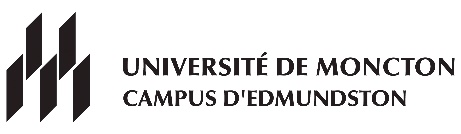 B. sciences nutrition Automne 2021- Inscrire 1 cours de français.- Inscrire CHIM1113 (choisir 1 LAB CHIM) ou CHIM1114* (NRC 3067).* Nous recommandons aux étudiantes et étudiants n’ayant pas suivi chimie 52411 ou qui ont obtenu une note inférieure à 80 % de choisir le cours de CHIM1114 au lieu de CHIM1113.Consulter le répertoire à l’adresse suivante : http://socrate.umoncton.ca    LundiLundiMardiMardiMercrediMercrediJeudiVendrediSANT1003NRC 3083SANT1003NRC 3083SANT1003NRC 3083SANT1003NRC 3083SANT1003NRC 3083SANT1003NRC 3083SANT1003NRC 3083SANT1003NRC 3083SANT1003NRC 3083SANT1003NRC 30838h30SANT1003NRC 3083SANT1003NRC 3083SANT1003NRC 3083SANT1003NRC 3083SANT1003NRC 3083SANT1003NRC 3083SANT1003NRC 3083SANT1003NRC 3083SANT1003NRC 3083SANT1003NRC 3083SANT1003NRC 3083SANT1003NRC 3083SANT1003NRC 3083SANT1003NRC 3083SANT1003NRC 3083CHIM1113CHIM1113CHIM1113CHIM1113CHIM1113CHIM111310h00CHIM1113CHIM1113CHIM1113CHIM1113CHIM1113CHIM1113CHIM1113CHIM1113CHIM111311h30PAUSEPAUSEPAUSEPAUSEPAUSEPAUSEPAUSEPAUSEPAUSEPAUSEPAUSECHIM1113CHIM1113CHIM1113CHIM111312h00CHIM1113CHIM1113CHIM1113CHIM1113CHIM1113CHIM1113BIOL1143BIOL1143BIOL1143BIOL1143LAB CHIMNRC 3065LAB CHIMNRC 3065LAB CHIMNRC 3065BIOL1143BIOL1143BIOL1143BIOL1143LAB CHIMNRC 3065LAB CHIMNRC 3065LAB CHIMNRC 306513h30BIOL1143BIOL1143BIOL1143BIOL1143LAB CHIMNRC 3065LAB CHIMNRC 3065LAB CHIMNRC 3065BIOL1143BIOL1143BIOL1143BIOL1143LAB CHIMNRC 3065LAB CHIMNRC 3065LAB CHIMNRC 3065BIOL1143BIOL1143BIOL1143BIOL1143LAB CHIMNRC 3065LAB CHIMNRC 3065LAB CHIMNRC 3065STAT2653NRC 3078STAT2653NRC 3078LAB BIOLNRC 3055LAB BIOLNRC 3055LAB CHIMNRC 3064LAB CHIMNRC 3064LAB CHIMNRC 3065LAB CHIMNRC 3065LAB CHIMNRC 3065STAT2653NRC 3078STAT2653NRC 3078LAB BIOLNRC 3055LAB BIOLNRC 3055LAB CHIMNRC 3064LAB CHIMNRC 3064LAB CHIMNRC 3065LAB CHIMNRC 3065LAB CHIMNRC 306515h00STAT2653NRC 3078STAT2653NRC 3078LAB BIOLNRC 3055LAB BIOLNRC 3055LAB CHIMNRC 3064LAB CHIMNRC 3064LAB CHIMNRC 3065LAB CHIMNRC 3065LAB CHIMNRC 3065STAT2653NRC 3078STAT2653NRC 3078LAB BIOLNRC 3055LAB BIOLNRC 3055LAB CHIMNRC 3064LAB CHIMNRC 3064LAB CHIMNRC 3065LAB CHIMNRC 3065LAB CHIMNRC 3065STAT2653NRC 3078STAT2653NRC 3078LAB BIOLNRC 3055LAB BIOLNRC 3055LAB CHIMNRC 3064LAB CHIMNRC 3064LAB CHIMNRC 3065LAB CHIMNRC 3065LAB CHIMNRC 3065STAT2653NRC 3078STAT2653NRC 3078STAT2653NRC 3078STAT2653NRC 3078LAB BIOLNRC 3055LAB BIOLNRC 3055LAB CHIMNRC 3064LAB CHIMNRC 306416h30STAT2653NRC 3078STAT2653NRC 3078STAT2653NRC 3078STAT2653NRC 3078LAB BIOLNRC 3055LAB BIOLNRC 3055LAB CHIMNRC 3064LAB CHIMNRC 3064STAT2653NRC 3078STAT2653NRC 3078STAT2653NRC 3078STAT2653NRC 3078LAB BIOLNRC 3055LAB BIOLNRC 3055LAB CHIMNRC 3064LAB CHIMNRC 3064STAT2653NRC 3078STAT2653NRC 3078STAT2653NRC 3078STAT2653NRC 3078LAB BIOLNRC 3055LAB BIOLNRC 3055LAB CHIMNRC 3064LAB CHIMNRC 306418h00ou18h30